SSV juniorverksamhet sommaren 2017.2016 fick vi i SSV fler förfrågningar kring juniorsegling, vilket fick till följd att vi skapade ett antal träffar för alla de som efterfrågat möjligheten.Tidigt våren 2017 startade funderingarna kring förra sommarens juniorseglingar.Det var flera föräldrar med barn som ville fortsätta med planerad seglarskola efter förra årets
introduktion för familjer i SSV med barn i rätt ålder.SSV’s register gicks igenom för att i första hand erbjuda de egna medlemmarna med barn att vara med i en planerad seglarskola.Sommaren har bjudit på många sorters väder, och framförallt ganska mycket blåst, vilket gjort det lite besvärligt med juniorsegling vid ett par tillfällen.Vi ha dock samlats vid 8 tillfällen under sommaren, och kunnat genomföra vår seglarskola.Under sommaren har vi även fått ett jättefint tillskott av nya Optimistjollesegel till alla våra 6 båtar.Det är Vadstena Sparbank som betalat alla 6 seglen. Dessa segel är ett väldigt omtyckt tillskott till vår flotta på 6st optimistjollar.Med viss uppdatering av själva jollarna, vilket vi hoppas kunna få till stånd med hjälp av frivilliga eller arbetspliktiga medlemmar under kommande vinter, har vi riktigt bra förutsättningar till seglarskola i SSV. En förhoppning om att kunna vara inomhus under mörka vinterkvällar, borde göra att våra jollar blir riktigt bra att segla med till nästa säsong.Vi har även lyckats anskaffa en trissjolle till juniorerna, vilken blir ett bra komplement till optimistjollarna.Vi kanske till och med kan våga annonsera om seglarskola för fler än bara medlemmar, då vi borde ha goda förutsättningar att bedriva seglarskola som på sikt kan hjälpa till att föryngra vårt medlemsregister. Vi får verkligen tack Vadstena sparbank, för deras fina hjälp vi fått, till vår ungdomsverksamhet i SSV och Vadstena.För SSV, genom föräldrar och ledare sommaren 2017.
https://www.facebook.com/groups/1728028390830806/photos/  Länk till SSV’s hemsida.http://ssvat.se/wp/	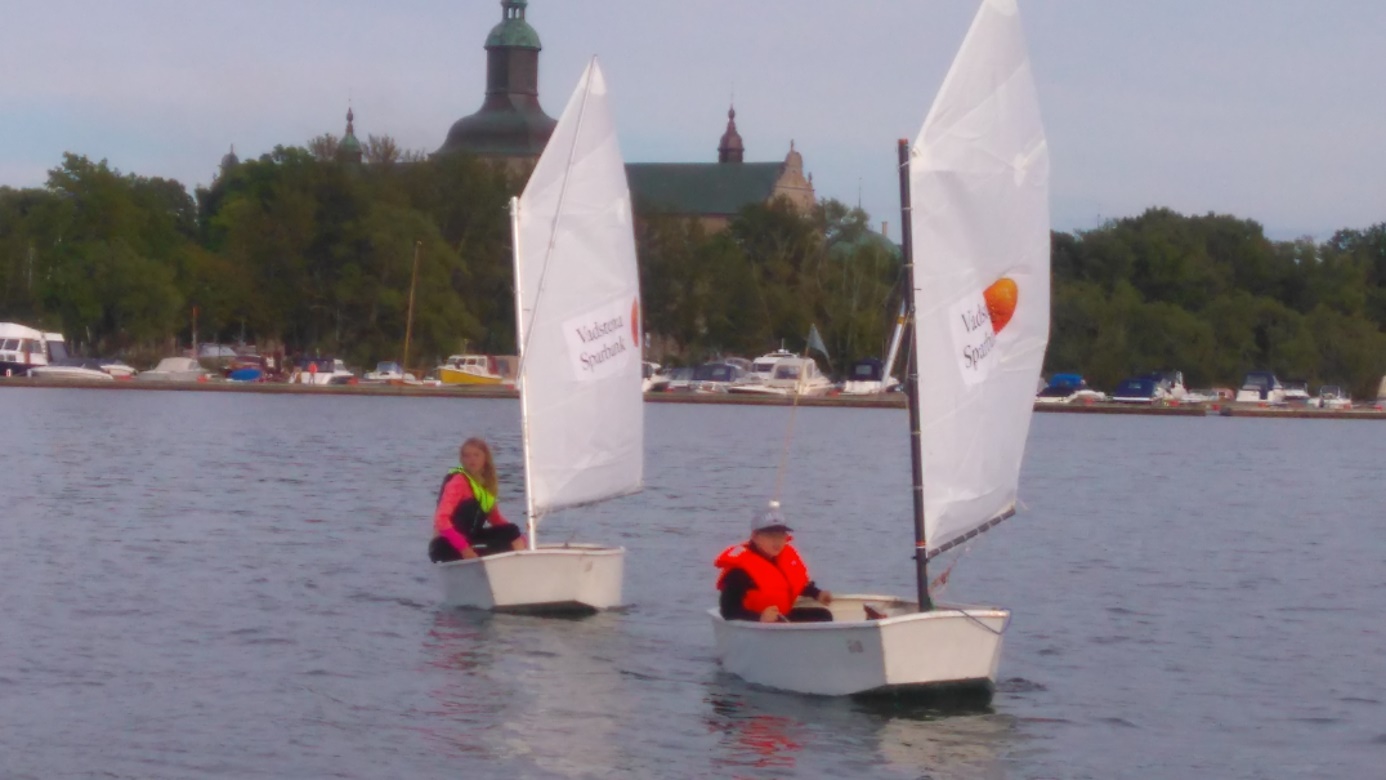 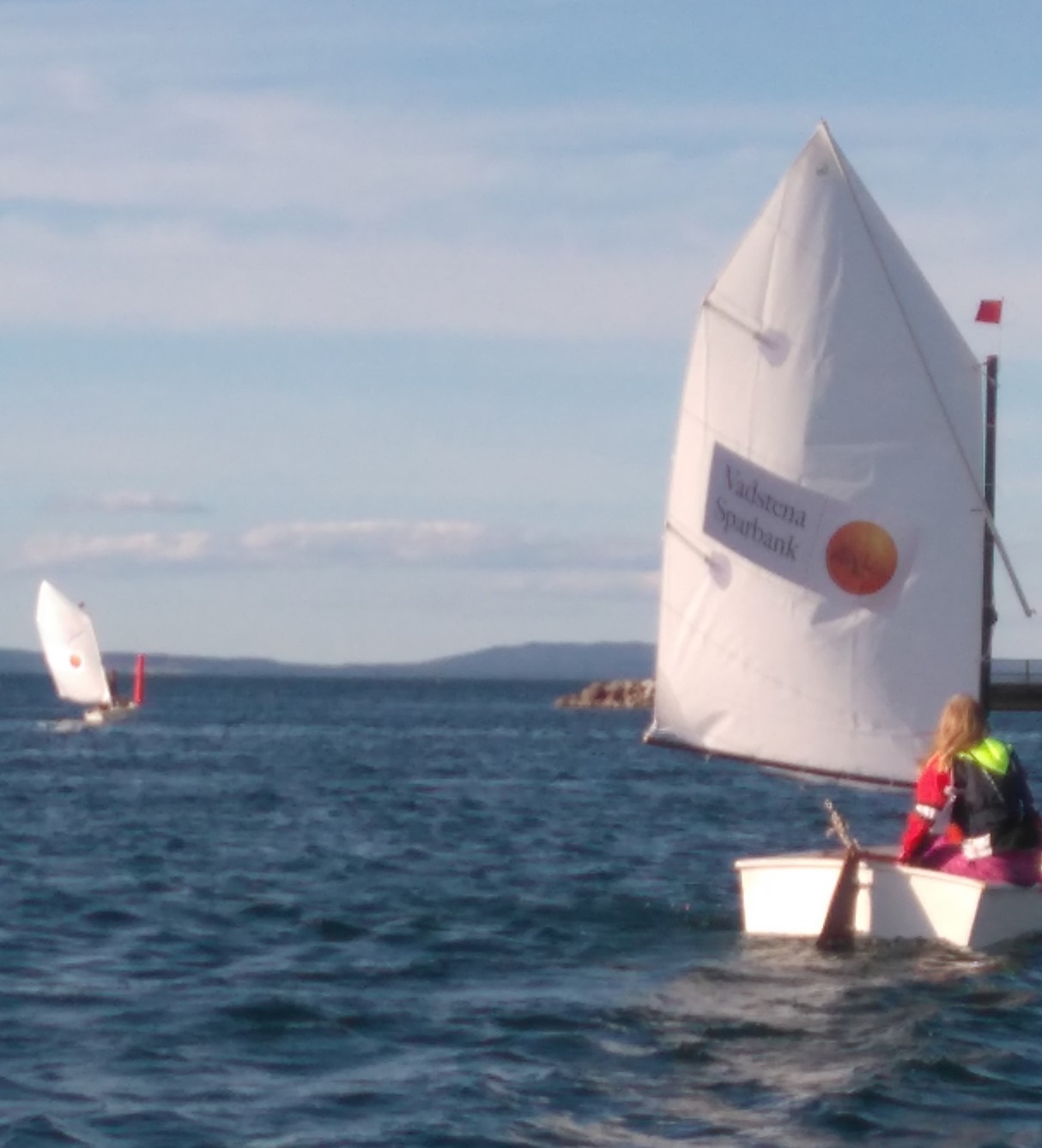 